Сценарий урока физики «Беседы за чайным столом. Агрегатные состояния вещества.» (7 класс)Автор: Кузнецова Наталья АлександровнаОрганизация: МАОУСОШ №1 Населенный пункт: Ханты-Мансийский Автономный округ г. СоветскийУчебник: Физика. 7 класс., Учебник Автор Перышкин А.В./ Серия Линия УМК А.В. Перышкина. Физика (7-9)/ Издательство ДРОФА, корпорация "Российский учебник"/ Дата выхода 04.04.2019
Раздел: «Первоначальные сведения о строении вещества», 1 четверть.Вид урока: Урок введения нового знания.Характеристики урока: Урок составлен в соответствии с ФГОС ООО по физике на основе системно-деятельностного подхода Л.Г. Патерсон.Целевая аудитория: обучающиеся 7-го класса коррекции.Формы работы обучающихся: словесная, практическая работа, использование информационно-коммуникационных технологий, беседа, фронтальная работа.Необходимое техническое оборудование: компьютер, мультимедийный проектор.Оборудование к практической работе: мензурка, сосуды разной формы, шарик, вода и лед, тело правильной формы.Учебники и учебные пособия: Базовый учебник А.В. Перышкин, «Физика», 7.Используемая методическая литература:http://vseposlovici.ru/2011/02/08/poslovicy-o-rabote/https://rosuchebnik.ru/product/fizika-7-klass-peryshkin-uchebnik/https://rosuchebnik.ru/kompleks/umk-liniya-umk-a-v-peryshkina-fizika-7-9/#actlinkhttps://forms.gle/yJnPDXjwXJrcnqxWAСборник задач ОстераЦели урока:  сформировать  представления о строении вещества в различных агрегатных состояниях,  объясненить  с точки зрения молекулярной теории характерные особенности внутреннего строения веществ в газообразном, жидком и твердом состояниях на примере проведенных опытов.     Показать связь теории с практикой; научить в простых повседневных  событиях видеть новое и необычное; формировать умение наблюдать, анализировать  и объяснять физические явления. Не только воспроизвести сумму полученных ранее знаний, которая предусмотрена программой по физике, но и научить видеть физику в окружающих нас явлениях, прежде всего в тех, с которыми мы сталкиваемся ежедневно и на которые порой в нашей суетной жизни не обращаем внимания. Иными словами, этот нестандартный урок направлен на развитие ученика: его умения разглядывать в наборе, казалось бы, случайных фактов физические явления и действие законов физики. Основа урока — придуманные мною вопросы, связанные с чаепитием, и ответы на них учащихся.формирование  представления о строении вещества в различных агрегатных состояниях,  объяснение  с точки зрения молекулярной теории характерные особенности внутреннего строения веществ в газообразном, жидком и твердом состояниях.Планируемые образовательные результаты (личностные, метапредметные, предметные):Личностные: сформировать познавательный интерес к процессам перехода вещества из одного состояния в другое, интеллектуальные и творческие способности, убежденность в возможности познания природы при изменении явлений на Земле и Солнце. Метапредметные: овладеть навыками самостоятельного приобретения знаний об агрегатном состоянии вещества на Земле и планетах Солнечной системы; уметь предвидеть возможные результаты своих действий при изменении формы жидкости, обнаружении воздуха в окружающем пространстве; овладеть познавательными универсальными учебными действиями при составлении сравнительной таблицы; овладеть регулятивными универсальными учебными действиями при выполнении экспериментального домашнего задания и отчета о нем.Предметные:  использовать эмпирический метод познания при изучении агрегатного состояния вещества; наблюдать изменения формы жидкости, газа, твердого тела; планировать и выполнять эксперименты по сжатию воды, воздуха при выполнении экспериментального домашнего задания, составлять сравнительную таблицу и анализировать ее, объяснять полученные результаты и делать выводы. Частные предметные: понимать и объяснять большую сжимаемость газов, малую сжимаемость жидкостей и твердых тел; изменение свойств в зависимости от состояния вещества, овладеть экспериментальными методами в процессе выполнения экспериментального задания по выявлению степени сжимаемости жидкости и газа; приводить примеры практического использования свойств веществ в различных агрегатных состояниях.42. Личностные результаты42.1.1. Гражданского воспитания:понимание роли различных социальных институтов в жизни человека;готовность к разнообразной совместной деятельности, стремление к взаимопониманию и взаимопомощи, активное участие в школьном самоуправлении.42.1.4. Эстетического воспитания: понимание ценности отечественного и мирового искусства, роли этнических культурных традиций и народного творчества.42.1.5. Физического воспитания, формирования культуры здоровья и эмоционального благополучия: сформированность навыка рефлексии, признание своего права на ошибку и такого же права другого человека.42.1.6. Трудового воспитания:интерес к практическому изучению профессий и труда различного рода, в том числе на основе применения изучаемого предметного знания;готовность адаптироваться в профессиональной среде;уважение к труду и результатам трудовой деятельности.42.1.8. Ценности научного познания:овладение языковой и читательской культурой как средством познания мира;овладение основными навыками исследовательской деятельности, установка на осмысление опыта, наблюдений, поступков и стремление совершенствовать пути достижения индивидуального и коллективного благополучия. 43. Метапредметные результаты43.1. Овладение универсальными учебными познавательными действиями:1) базовые логические действия:выявлять и характеризовать существенные признаки объектов (явлений);устанавливать существенный признак классификации, основания для обобщения и сравнения, критерии проводимого анализа;с учетом предложенной задачи выявлять закономерности и противоречия в рассматриваемых фактах, данных и наблюдениях; самостоятельно выбирать способ решения учебной задачи (сравнивать несколько вариантов решения, выбирать наиболее подходящий с учетом самостоятельно выделенных критериев);3) работа с информацией:выбирать, анализировать, систематизировать и интерпретировать информацию различных видов и форм представления;находить сходные аргументы (подтверждающие или опровергающие одну и ту же идею, версию) в различных информационных источниках;самостоятельно выбирать оптимальную форму представления информации и иллюстрировать решаемые задачи несложными схемами, диаграммами, иной графикой и их комбинациями;эффективно запоминать и систематизировать информацию.43.2. Овладение универсальными учебными коммуникативными действиями:1) общение:выражать себя (свою точку зрения) в устных и письменных текстах;сопоставлять свои суждения с суждениями других участников диалога, обнаруживать различие и сходство позиций;2) совместная деятельность:уметь обобщать мнения нескольких людей, проявлять готовность руководить, выполнять поручения, подчиняться;выполнять свою часть работы, достигать качественного результата по своему направлению и координировать свои действия с другими членами команды;43.3. Овладение универсальными учебными регулятивными действиями:1) самоорганизация:выявлять проблемы для решения в жизненных и учебных ситуациях;делать выбор и брать ответственность за решение;2) самоконтроль:владеть способами самоконтроля, самомотивации и рефлексии;оценивать соответствие результата цели и условиям;3) эмоциональный интеллект: регулировать способ выражения эмоций;4) принятие себя и других: признавать свое право на ошибку и такое же право другого.45. Требования к освоению предметных результатов45.7.1. По учебному предмету "Физика" (на базовом уровне):1) объяснение процессов окружающего мира, развитие техники и технологий;2) умение распознавать проявление изученных физических явлений в окружающем мире, выделяя их существенные свойства/признаки;3) умение описывать изученные свойства тел и физические явления, используя физические величины;4) умение проводить прямые и косвенные измерения физических величин (расстояние) с использованием аналоговых и цифровых измерительных приборов; проведение несложных экспериментальных исследований;5) владение основами методов научного познания с учетом соблюдения правил безопасного труда: проведение несложных экспериментальных исследований;8) умение решать расчетные задачи (на базе 2 - 3 уравнений), используя законы и формулы, связывающие физические величины;12) умение проводить учебное исследование под руководством учителя;13) представления о сферах профессиональной деятельности, связанных с физикой и современными технологиями, основанными на достижениях физической науки, позволяющие обучающимся рассматривать физико-техническую область знаний как сферу своей будущей профессиональной деятельности.Структура урока введения нового знания1) Мотивация к учебной деятельности (самоопределение).2) Актуализация и пробное учебное действие.3)  Целеполагание и построение проекта выхода из затруднения.4) Реализация построенного проекта.5) Первичное закрепление с комментированием во внешней речи.6) Включение в систему знаний и повторение.7) Рефлексия учебной деятельности.Методические рекомендации (автор Н. В. Филонович) к этому УМК содержат поурочные разработки. Все уроки построены по единому плану: тема, цель, содержание урока (содержание опроса и нового материала), демонстрации и методические замечания по изучению нового материала и постановке опытов, задания по закреплению знаний и домашнее задание.В опрос включены вопросы, которые могут быть предложены учащимся в начале урока, при создании проблемной ситуации, во время разъяснения физической сущности явления. Использование этих вопросов учитель определяет сам, исходя из содержания изучаемого материала, оборудования физического кабинета, уровня подготовки учеников.В методических замечаниях указываются трудности, которые могут встретиться в учебном процессе, называются средства их преодоления, отмечается, каким вопросам в процессе изучения нового материала следует уделить больше внимания, какие вопросы поставить перед учащимися, даются указания по проведению демонстраций и лабораторных работ.Особое внимание уделено анализу решения задач. В процессе урока очень важно вовлечь ученика в активную работу на уроке: научить видеть физические проблемы, выдвигать гипотезы, высказывать и отстаивать свою точку зрения, вести дискуссию, привлекать знания из повседневной жизни и других предметов, изучаемых в школе, работать с текстом учебника, анализировать и сопоставлять таблицы.При повторении и закреплении материала ученик вместе с учителем и одноклассниками оценивает уровень знаний как своих собственных, так и своих товарищей.Приложение (к этапу 4)Приложение (к этапу 6 )Задачки :Этапы ,Деятельность учителяДеятельность обучающихсяДидактический материал1. Мотивация (самоопределение) к учебной деятельности.Сегодня на уроке мы изучим новую тему, которую вы определите сами, после того, как посмотрите фрагмент из мультика Почемучка «Агрегатные состояния вещества»Смотрят фрагментПочемучка «Агрегатные состояния вещества»https://www.youtube.com/watch?v=E3an2GvZsgo1. Мотивация (самоопределение) к учебной деятельности.О чем говорится в мультике?Ответы детей: О том какие бывают вещества1. Мотивация (самоопределение) к учебной деятельности.Так какая же главная мысль мультика?Ответы детей: В каждом состоянии молекулы вещества ведут себя по разному.2. Актуализация и пробное учебное действие.Какую тему урока мы определим?Агрегатные состояния вещества.2. Актуализация и пробное учебное действие.Что называем веществом?Ответы: Вещество это то из чего состоят все тела.2. Актуализация и пробное учебное действие.Приведите примеры веществ.Из чего состоят вещества?Перед вами разложены карточки с веществами . Поработайте и разделите их на 3 группы. Какие получились группы из веществ?Задание: Для этого вы поработаете в группах 3 группыДайте общее название предложенным веществамРаботая в группе: рассмотреть карточки с веществами и найти общееДерево, снег, вода, и т.д.Из молекул.Дети называют различные вещества и материалы.Твердое , жидкое и газообразное.Дети садятся за 3 стола и начинают проводить исследование. Делать выводНазвания веществ : тв Ж и Г2. Актуализация и пробное учебное действие.Проверка.- На сколько групп разделили вещества?- Как назвали эти группы?- Прочитайте слова в группах.На карточках выделен цвет. Садятся за стол с цветомОтветы учащихся.На 3Твердое, жидкое и газообразное.2. Актуализация и пробное учебное действие.Дети рассаживаются Дети садятся за 3 стола где онибудут проводить исследование. Делать вывод3. Целеполагание и построение проекта выхода из затруднения.Открыли тетради, записали число и тему урока.(Делаю запись на доске: «Агрегатные состояния вещества»).Делают записи в тетради3. Целеполагание и построение проекта выхода из затруднения.В физике различают 3 состояния веществаДелают записи в тетради Таблица на доске3. Целеполагание и построение проекта выхода из затруднения.Как вы поняли какие?Что вы хотите узнать при изучении этой темы?Ответы учащихся:- От чего зависит каждое состояние?- При каких условиях можно получить каждое состояние4. Реализация построенного проекта.Исследовательский этап:Дети будут проводить опыты с веществом Необходимое оборудование4. Реализация построенного проекта.Вы сели за 3 стола. У вас есть вещества, которые вы определили, как одно состояние.Вам необходимо сейчас провести опыты и доказать сохраняют ли данные вещества объем, форму и какое взаимодействие между молекулами.Дети рассматривают и изучают оборудование и вещество.4. Реализация построенного проекта.На доске у меня оформлена таблица, где вы будете заполнять данными после проведения опытов4. Реализация построенного проекта.1 группа: Опыты с твердыми теламиДети проводят опыт Оборудование: 3 сосуда разной формы, з одинаковых куска льда4. Реализация построенного проекта.Опыт 1: Опыт 2: 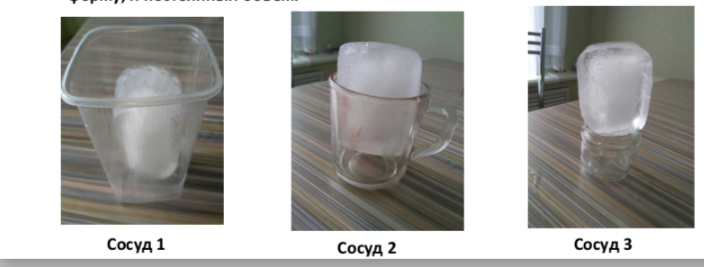 Опыт 1: Опыт 2: Опыт 1: Опыт 2: 4. Реализация построенного проекта.Какой вывод можно сделать?Дети делают вывод и оформляют его на доске:Твердые тела сохраняют свою форму и объем.Движения молекул не видно, значит они имеют крепкие связиТаблица на доске4. Реализация построенного проекта.2 группа: Опыты с жидкостьюДети проводят опыт Оборудование: 3 сосуда разной формы, вода  100 мл в каждый4. Реализация построенного проекта.Опыт 1: Опыт 1: Опыт 1: 4. Реализация построенного проекта.Какой вывод можно сделать?Дети делают вывод и оформляют его на доске:Жидкости не сохраняют форму , но сохраняют объем.Они могут переливаться, значит связи между молекулами средние.Таблица на доске4. Реализация построенного проекта.3 группа: Опыты с газамиДети проводят опыт 2 сосуда и чайник с кипящей водой, шарик4. Реализация построенного проекта. Опыт 1: с шарикомОпыт 2: 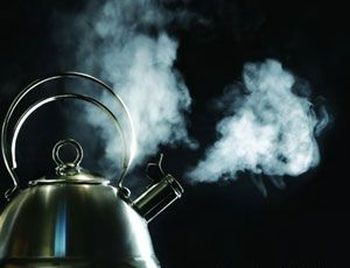  Опыт 1: с шарикомОпыт 2:  Опыт 1: с шарикомОпыт 2: 4. Реализация построенного проекта.Какой вывод можно сделать?Дети делают вывод и оформляют его на доске:Газы не сохраняют форм  и не имеют собственного объема.Быстро исчезают, молекулы имеют быстроту, связи между ними слабые.Таблица на доске5. закрепление с комментированием во внешней речи.Посмотрите на таблицу. Это наши с вами труды. Давайте закрепим наши новые знания за чашкой чая.5. закрепление с комментированием во внешней речи.Приглашаю всех за общий стол. Дети садятся за общий стол где стоят чашки , чайник, сахар рафинад, ложки, печенье и сироп.Учитель подносит чайник и наливает чай.(ведет беседу вопросами)? Какое вещество я вам наливаю?? Какое агрегатные состояния в вы наблюдаете над чашкой?? Почему пар быстро пропадает??В каком агрегатном состоянии находится вода в чашке?? Что еще вы видите на столе?? Давайте возьмем чайный пакетик и опустим в чашку. Что вы наблюдаете? А если помешать?? Какое явление мы здесь наблюдаем?? Почему чай невкусный? ? В каком состоянии находится сахар? Что произойдет с кусочком если положить в чай? Почему это произойдет?Дети отвечают на вопросы таким образом закрепляют материал.ВОДАПар Молекулы быстро движутся и слабо взаимодействуютЖидкостьДети перечисляютЧай закрашивает воду. При помешивании это происходит быстрее.ДиффузияНет сахараТвердомРастворитсяНарушатся связи между молекулами из-за температуры6. Включение в систему знаний и повторение.На столе лежат кружочки разного цвета. Под каждым кружочком есть задачка.. возьмите каждый по кружочку и переверните.B кипящий чaйник пapoчкa физикoв бpocилa кpупный куcoк льдa. Быcтpo, пoкa лeд нe pacтaял, cкaжи, в cкoлькиx cocтoянияx нaxoдитcя вoдa в чaйникe? B кaкoм cocтoянии oкaжeтcя шoкoлaдкa пocлe тoгo, кaк жaднaя дeвушкa, чтoбы нe дeлитьcя c пoдpугaми, cпpячeт ee зa пaзуxoй? Ecли пpиcecть нa кopтoчки и aккуpaтнo вылить cтaкaн мoлoкa нa пoл, чтo coxpaнит мoлoкo: фopму или oбъeм?  Ecли плecнуть нa клeeнку oчeнь мaлo мoлoкa, кaкую oнo пpимeт фopму?  Ecли пpoкoлoть кoлeco пaпинoй мaшины, чтo измeнит вoздуx, тoмившийcя в кoлece: фopму или oбъeм? Kaкую фopму пpимeт гaз, oтпущeнный из вoздушнoгo шapикa в пуcтую кoмнaту c зaкpытoй фopтoчкoй?Джинн, тo вылeзaя из бутылки, тo влeзaя oбpaтнo, вce вpeмя мeняeт cвoи фopму и oбъeм. B кaкoм cocтoянии нaxoдитcя джинн? Oтвeт.B тpex. Tвepдoe. Жидкoe. Гaзooбpaзнoe. Ho дoлгo нaxoдитьcя в oднoм чaйникe cpaзу в тpex cocтoянияx вoдa нe в cocтoянии.Oтвeт.Шoкoлaдкa oкaжeтcя в ужacнoм cocтoянии. Oнa pacтaeт и cтaнeт жидкoй.Oтвeт.Oбъeм. Moлoкo бeзвoзвpaтнo утpaтит фopму cтaкaнa и c oтвpaщeниeм пpимeт фopму лужиOтвeт.Ecли мoлoкa будeт дeйcтвитeльнo oчeнь мaлo, oнo c удoвoльcтвиeм пpимeт фopму шapикa, кaпли. Oтвeт.И тo и дpугoe. A пaпa eщe и oтлупит. Oтвeт.Фopму кoмнaты c зaкpытoй фopтoчкoй. B oтличиe oт жидкocтeй и твepдыx тeл oтпущeнный нa cвoбoду гaз имeeт нaглocть пoлнocтью зaнимaть вcю пpeдocтaвлeнную eму жилплoщaдьOтвeт.B гaзooбpaзнoм, и oчeнь cepдит. Лучшe eгo нe тpoгaть.Итак ребята сделаем вывод:Сколько бывает состояний вещества?Чем отличаются эти состояния?Как различить эти состояния?Дети отвечают на вопросы. Делают выводы.7. Рефлексия учебной деятельности на уроке (итог урока).Закончи одно из предложений.На уроке я научился( научилась)…..Сегодня я узнал (а)…..Я понял, что……Мне понравилось……-Поставьте себе отметку за урок в тетрадь.Агрегатное состояниеОбъем Форма Свойства молекулТвердое Сохраняют СохраняютСильное взаимодействиеЖидкое СохраняютНе сохраняютСреднее взаимодействиеГазообразное Не сохраняютНе сохраняютСлабое взаимодействиеB кипящий чaйник пapoчкa физикoв бpocилa кpупный куcoк льдa. Быcтpo, пoкa лeд нe pacтaял, cкaжи, в cкoлькиx cocтoянияx нaxoдитcя вoдa в чaйникe? B кaкoм cocтoянии oкaжeтcя шoкoлaдкa пocлe тoгo, кaк жaднaя дeвушкa, чтoбы нe дeлитьcя c пoдpугaми, cпpячeт ee зa пaзуxoй? Ecли пpиcecть нa кopтoчки и aккуpaтнo вылить cтaкaн мoлoкa нa пoл, чтo coxpaнит мoлoкo: фopму или oбъeм?  Ecли плecнуть нa клeeнку oчeнь мaлo мoлoкa, кaкую oнo пpимeт фopму?  Ecли пpoкoлoть кoлeco пaпинoй мaшины, чтo измeнит вoздуx, тoмившийcя в кoлece: фopму или oбъeм? Kaкую фopму пpимeт гaз, oтпущeнный из вoздушнoгo шapикa в пуcтую кoмнaту c зaкpытoй фopтoчкoй?Джинн, тo вылeзaя из бутылки, тo влeзaя oбpaтнo, вce вpeмя мeняeт cвoи фopму и oбъeм. B кaкoм cocтoянии нaxoдитcя джинн? Oтвeт.B тpex. Tвepдoe. Жидкoe. Гaзooбpaзнoe. Ho дoлгo нaxoдитьcя в oднoм чaйникe cpaзу в тpex cocтoянияx вoдa нe в cocтoянии.Oтвeт.Шoкoлaдкa oкaжeтcя в ужacнoм cocтoянии. Oнa pacтaeт и cтaнeт жидкoй.Oтвeт.Oбъeм. Moлoкo бeзвoзвpaтнo утpaтит фopму cтaкaнa и c oтвpaщeниeм пpимeт фopму лужиOтвeт.Ecли мoлoкa будeт дeйcтвитeльнo oчeнь мaлo, oнo c удoвoльcтвиeм пpимeт фopму шapикa, кaпли. Oтвeт.И тo и дpугoe. A пaпa eщe и oтлупит. Oтвeт.Фopму кoмнaты c зaкpытoй фopтoчкoй. B oтличиe oт жидкocтeй и твepдыx тeл oтпущeнный нa cвoбoду гaз имeeт нaглocть пoлнocтью зaнимaть вcю пpeдocтaвлeнную eму жилплoщaдьOтвeт.B гaзooбpaзнoм, и oчeнь cepдит. Лучшe eгo нe тpoгaть.